§904.  LimitationsNothing in this chapter may be construed as creating in any condemnation proceeding brought under the power of eminent domain any element of value or of damage not in existence immediately prior to April 2, 1989.  [PL 1989, c. 40, §§3, 5 (AMD).]The requirement by the State to be guided, to the greatest extent practicable, by the policies set forth in the Federal Uniform Relocation Act shall create no rights or liabilities and shall not affect the validity of any property acquisitions by purchase or condemnation.  [PL 1989, c. 40, §§3, 5 (AMD).]Nothing in this chapter may be construed to require the State to provide services, payments or benefits which exceed in quantity or quality those which are necessary or proper for the State to provide in order for the State to receive federal financial assistance by complying with the obligations imposed or incumbent upon states under the Federal Uniform Relocation Act.  [PL 1989, c. 40, §§3, 5 (AMD).]Nothing in this chapter may be construed to limit the authority or eligibility of the State to receive federal financial assistance.  [PL 1989, c. 40, §§3, 5 (AMD).]SECTION HISTORYPL 1971, c. 597 (NEW). PL 1973, c. 625, §6 (AMD). PL 1989, c. 40, §§3,5 (AMD). The State of Maine claims a copyright in its codified statutes. If you intend to republish this material, we require that you include the following disclaimer in your publication:All copyrights and other rights to statutory text are reserved by the State of Maine. The text included in this publication reflects changes made through the First Regular and First Special Session of the 131st Maine Legislature and is current through November 1, 2023
                    . The text is subject to change without notice. It is a version that has not been officially certified by the Secretary of State. Refer to the Maine Revised Statutes Annotated and supplements for certified text.
                The Office of the Revisor of Statutes also requests that you send us one copy of any statutory publication you may produce. Our goal is not to restrict publishing activity, but to keep track of who is publishing what, to identify any needless duplication and to preserve the State's copyright rights.PLEASE NOTE: The Revisor's Office cannot perform research for or provide legal advice or interpretation of Maine law to the public. If you need legal assistance, please contact a qualified attorney.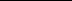 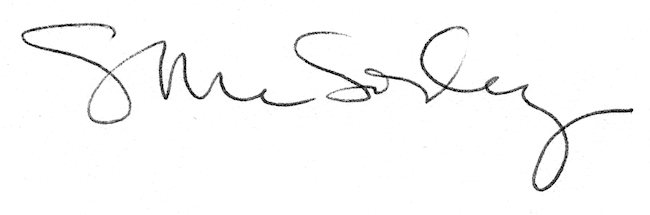 